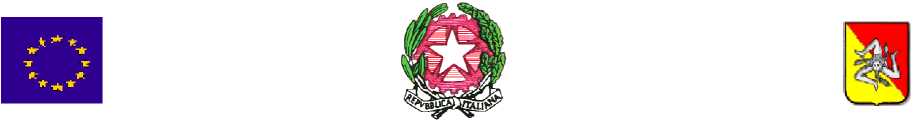 MINISTERO DELL'ISTRUZIONE E DEL MERITO
Istituto Comprensivo di Scuola dell'Infanzia, Primaria e Secondaria di 1° grado
“STEFANO PELLEGRINO”Scuola ad indirizzo musicale
91025 - C.da Madonna Alto Oliva s.n. -  M A R S A L A – (TP)C.F: 82006310815 - Cod. Mecc: TPIC82000E - Tel. 0923/756011
e-mail: tpic82000e@istruzione.it - sito web: www.icpellegrinomarsala.edu.it
e-mail di posta elettronica certificata: tpic82000e@pec.istruzione.itALLEGATO  5SEZIONE A Dati Anagrafici e Informazioni Essenziali di Presentazione dell’Allievo Cognome e nome allievo/a: _______________________________________________________________________________ Luogo di nascita: __________________________________________Data____/ ____/ _________ Classe: _________________________________________________________________________Coordinatore di classe/team: ________________________________________________________Lingua madre: _______________________________________________________________________________ Eventuale bilinguismo: _______________________________________________________________________________ INFORMAZIONI GENERALI FORNITE DALLA FAMIGLIA / ENTI AFFIDATARI (ad esempio percorso scolastico pregresso, ripetenze …) ________________________________________________________________________________________________________________________________________________________________________________________________________________________________________________________________________________________________________________________________________________________________________________________________________________________________________________________________________________________________1. INDIVIDUAZIONE DELLA SITUAZIONE DI BISOGNO EDUCATIVO SPECIALE DA PARTE DI:  SERVIZIO SANITARIO – DIAGNOSI / RELAZIONE MULTI PROFESSIONALE:________________________________________________________________________________________________________________________________________________________________(o diagnosi rilasciata da privati, in attesa di ratifica e certificazione da parte del Servizio Sanitario Nazionale) Altre relazioni cliniche: ________________________________________________________________________________________________________________________________________________________________ Interventi riabilitativi: ________________________________________________________________________________________________________________________________________________________________  ALTRO SERVIZIO - Documentazione presentata alla scuola _______________________________________________________________________________ Redatta da: ________________________________in data ___ /___ / ____ (relazione da allegare) SEZIONE B  Descrizione delle abilità e dei comportamentiALTRE CARATTERISTICHE DEL PROCESSO DI APPRENDIMENTO SEZIONE C Si concorda con la famiglia e lo studente: Nelle attività di studio l’allievo:  è seguito da un Tutor nelle discipline: ______________________________ con cadenza: quotidiana bisettimanale settimanale quindicinale  è seguito da familiari  ricorre all’aiuto di compagni  utilizza strumenti compensativi  altro ________________________________________________________________________________Strumenti da utilizzare nel lavoro a casa  strumenti informatici (pc, videoscrittura con correttore ortografico,…)  tecnologia di sintesi vocale  appunti scritti al pc  registrazioni digitali  materiali multimediali (video, simulazioni…)  testi semplificati e/o ridotti  fotocopie  schemi e mappe  altro ________________________________________________________________________________Attività scolastiche individualizzate programmate  attività di recupero  attività di consolidamento e/o di potenziamento  attività di laboratorio  attività di classi aperte (per piccoli gruppi)  attività curriculari all’esterno dell’ambiente scolastico  attività di carattere culturale, formativo, socializzante  altro SEZIONE DSEZIONE EQuadro riassuntivo degli strumenti compensativi e delle misure dispensative - parametri e criteri per la verifica/valutazione Si ricorda che per molti allievi (es. con DSA o svantaggio), la scelta della dispensa da un obiettivo di apprendimento deve rappresentare l’ultima opzione.NB: In caso di esame di stato, gli strumenti adottati dovranno essere indicati nella riunione     preliminare per l’esame conclusivo del primo ciclo.   (1)     Si ricorda che per molti allievi (es. con DSA o svantaggio), la scelta della dispensa da un obiettivo di  apprendimento deve rappresentare l’ultima opzione. (2)      Si ricorda che molti strumenti compensativi non costituiscono un ausilio “eccezionale” o alternativo a quelli utilizzabili nella didattica “ordinaria” per tutta la classe; al contrario, essi possono rappresentare un’occasione di arricchimento e differenziazione della didattica a favore di tutti gli studenti.INDICAZIONI GENERALI PER LA VERIFICA/VALUTAZIONE  Valutare per formare (per orientare il processo di insegnamento-apprendimento)  Valorizzare il processo di apprendimento dell’allievo e non valutare solo il prodotto/risultato  Predisporre verifiche scalari  Programmare e concordare con l’alunno le verifiche  Prevedere verifiche orali a compensazione di quelle scritte (soprattutto per la lingua straniera) ove necessario  Far usare strumenti e mediatori didattici nelle prove sia scritte sia orali  Favorire un clima di classe sereno e tranquillo, anche dal punto di vista dell’ambiente fisico (rumori, luci…)  Rassicurare sulle conseguenze delle valutazioni PROVE SCRITTE  Predisporre verifiche scritte accessibili, brevi, strutturate, scalari  Facilitare la decodifica della consegna e del testo  Valutare tenendo conto maggiormente del contenuto che della forma  Introdurre prove informatizzate  Programmare tempi più lunghi per l’esecuzione delle prove PROVE ORALI Gestione dei tempi nelle verifiche orali Valorizzazione del contenuto nell’esposizione orale, tenendo conto di eventuali difficoltà espositive Le parti coinvolte si impegnano a rispettare quanto condiviso e concordato, nel presente PDP, per il successo formativo dell’alunno. FIRMA DEI DOCENTIFIRMA DEI GENITORI ___________________________ ___________________________ __________________, lì ___________                                       IL DIRIGENTE SCOLASTICO                                                                                                       Prof.ssa Nicolina DragoDIAGNOSI SPECIALISTICA (dati rilevabili, se presenti, nella diagnosi) OSSERVAZIONE IN CLASSE (dati rilevati direttamente dagli insegnanti) OSSERVAZIONE IN CLASSE (dati rilevati direttamente dagli insegnanti) OSSERVAZIONE IN CLASSE (dati rilevati direttamente dagli insegnanti) OSSERVAZIONE IN CLASSE (dati rilevati direttamente dagli insegnanti) OSSERVAZIONE IN CLASSE (dati rilevati direttamente dagli insegnanti) OSSERVAZIONE IN CLASSE (dati rilevati direttamente dagli insegnanti) OSSERVAZIONE IN CLASSE (dati rilevati direttamente dagli insegnanti) OSSERVAZIONE IN CLASSE (dati rilevati direttamente dagli insegnanti) OSSERVAZIONE IN CLASSE (dati rilevati direttamente dagli insegnanti) OSSERVAZIONE IN CLASSE (dati rilevati direttamente dagli insegnanti) OSSERVAZIONE IN CLASSE (dati rilevati direttamente dagli insegnanti) LETTURA LETTURA LETTURA LETTURA LETTURA LETTURA LETTURA LETTURA LETTURA LETTURA LETTURA LETTURA ___________________________________________________________________________________________________________________________________________________________________________________________________ VELOCITÀ VELOCITÀ VELOCITÀ _________________________________________________________________________________________________________________________________________________________________________________________________________________________________________________________________________________ CORRETTEZZA CORRETTEZZA CORRETTEZZA  Adeguata  Non adeguata (ad esempio confonde/inverte/sostituisce omette lettere o sillabe  Adeguata  Non adeguata (ad esempio confonde/inverte/sostituisce omette lettere o sillabe  Adeguata  Non adeguata (ad esempio confonde/inverte/sostituisce omette lettere o sillabe  Adeguata  Non adeguata (ad esempio confonde/inverte/sostituisce omette lettere o sillabe  Adeguata  Non adeguata (ad esempio confonde/inverte/sostituisce omette lettere o sillabe  Adeguata  Non adeguata (ad esempio confonde/inverte/sostituisce omette lettere o sillabe  Adeguata  Non adeguata (ad esempio confonde/inverte/sostituisce omette lettere o sillabe  Adeguata  Non adeguata (ad esempio confonde/inverte/sostituisce omette lettere o sillabe __________________________________________________________________________________________________________________________________________________________________________________________________________________________________________ COMPRENSIONE COMPRENSIONE COMPRENSIONE  Scarsa  Essenziale  Globale  Completa-analitica  Scarsa  Essenziale  Globale  Completa-analitica  Scarsa  Essenziale  Globale  Completa-analitica  Scarsa  Essenziale  Globale  Completa-analitica  Scarsa  Essenziale  Globale  Completa-analitica  Scarsa  Essenziale  Globale  Completa-analitica  Scarsa  Essenziale  Globale  Completa-analitica  Scarsa  Essenziale  Globale  Completa-analitica SCRITTURA SCRITTURA SCRITTURA SCRITTURA SCRITTURA SCRITTURA SCRITTURA SCRITTURA SCRITTURA SCRITTURA SCRITTURA SCRITTURA _________________________________________________________________________________________________________________________________________________________________________________________________________________________________________________________________________________SOTTO DETTATURA SOTTO DETTATURA SOTTO DETTATURA  Corretta  Poco corretta  Scorretta  Corretta  Poco corretta  Scorretta  Corretta  Poco corretta  Scorretta  Corretta  Poco corretta  Scorretta  Corretta  Poco corretta  Scorretta  Corretta  Poco corretta  Scorretta  Corretta  Poco corretta  Scorretta  Corretta  Poco corretta  Scorretta _________________________________________________________________________________________________________________________________________________________________________________________________________________________________________________________________________________SOTTO DETTATURA SOTTO DETTATURA SOTTO DETTATURA TIPOLOGIA ERRORI Fonologici  Non fonologici  FoneticiTIPOLOGIA ERRORI Fonologici  Non fonologici  FoneticiTIPOLOGIA ERRORI Fonologici  Non fonologici  FoneticiTIPOLOGIA ERRORI Fonologici  Non fonologici  FoneticiTIPOLOGIA ERRORI Fonologici  Non fonologici  FoneticiTIPOLOGIA ERRORI Fonologici  Non fonologici  FoneticiTIPOLOGIA ERRORI Fonologici  Non fonologici  FoneticiTIPOLOGIA ERRORI Fonologici  Non fonologici  FoneticiPRODUZIONE AUTONOMA PRODUZIONE AUTONOMA PRODUZIONE AUTONOMA ADERENZA CONSEGNA ADERENZA CONSEGNA ADERENZA CONSEGNA ADERENZA CONSEGNA ADERENZA CONSEGNA ADERENZA CONSEGNA ADERENZA CONSEGNA PRODUZIONE AUTONOMA PRODUZIONE AUTONOMA PRODUZIONE AUTONOMA  Spesso  Spesso  Spesso  Talvolta  Talvolta  Talvolta  Mai PRODUZIONE AUTONOMA PRODUZIONE AUTONOMA PRODUZIONE AUTONOMA CORRETTA STRUTTURA MORFO-SINTATTICA CORRETTA STRUTTURA MORFO-SINTATTICA CORRETTA STRUTTURA MORFO-SINTATTICA CORRETTA STRUTTURA MORFO-SINTATTICA CORRETTA STRUTTURA MORFO-SINTATTICA CORRETTA STRUTTURA MORFO-SINTATTICA CORRETTA STRUTTURA MORFO-SINTATTICA PRODUZIONE AUTONOMA PRODUZIONE AUTONOMA PRODUZIONE AUTONOMA  Spesso  Spesso  Spesso  Talvolta Talvolta Talvolta Mai PRODUZIONE AUTONOMA PRODUZIONE AUTONOMA PRODUZIONE AUTONOMA CORRETTA STRUTTURA TESTUALE (narrativo, descrittivo, regolativo …) CORRETTA STRUTTURA TESTUALE (narrativo, descrittivo, regolativo …) CORRETTA STRUTTURA TESTUALE (narrativo, descrittivo, regolativo …) CORRETTA STRUTTURA TESTUALE (narrativo, descrittivo, regolativo …) CORRETTA STRUTTURA TESTUALE (narrativo, descrittivo, regolativo …) CORRETTA STRUTTURA TESTUALE (narrativo, descrittivo, regolativo …) CORRETTA STRUTTURA TESTUALE (narrativo, descrittivo, regolativo …) PRODUZIONE AUTONOMA PRODUZIONE AUTONOMA PRODUZIONE AUTONOMA  Spesso  Spesso  Spesso  Talvolta Talvolta Talvolta Mai PRODUZIONE AUTONOMA PRODUZIONE AUTONOMA PRODUZIONE AUTONOMA CORRETTEZZA ORTOGRAFICACORRETTEZZA ORTOGRAFICACORRETTEZZA ORTOGRAFICACORRETTEZZA ORTOGRAFICACORRETTEZZA ORTOGRAFICACORRETTEZZA ORTOGRAFICACORRETTEZZA ORTOGRAFICAPRODUZIONE AUTONOMA PRODUZIONE AUTONOMA PRODUZIONE AUTONOMA  Adeguata Adeguata Adeguata Parziale  Parziale  Parziale  Non adeguataPRODUZIONE AUTONOMA PRODUZIONE AUTONOMA PRODUZIONE AUTONOMA USO PUNTEGGIATURAUSO PUNTEGGIATURAUSO PUNTEGGIATURAUSO PUNTEGGIATURAUSO PUNTEGGIATURAUSO PUNTEGGIATURAUSO PUNTEGGIATURAPRODUZIONE AUTONOMA PRODUZIONE AUTONOMA PRODUZIONE AUTONOMA  Adeguata  Adeguata  Adeguata  Parziale  Parziale  Parziale Non adeguataGRAFIA GRAFIA GRAFIA GRAFIA GRAFIA GRAFIA GRAFIA GRAFIA GRAFIA GRAFIA GRAFIA ________________________________________________________________________________________________________________________________________________________________________________________________________________________________________________________________________________________________________________________________________________________________________________________________________________________________________________________________________LEGGIBILE LEGGIBILE LEGGIBILE LEGGIBILE LEGGIBILE LEGGIBILE LEGGIBILE LEGGIBILE LEGGIBILE LEGGIBILE ________________________________________________________________________________________________________________________________________________________________________________________________________________________________________________________________________________________________________________________________________________________________________________________________________________________________________________________________________ Sì  Sì  Poco Poco Poco Poco Poco No No No________________________________________________________________________________________________________________________________________________________________________________________________________________________________________________________________________________________________________________________________________________________________________________________________________________________________________________________________________TRATTOTRATTOTRATTOTRATTOTRATTOTRATTOTRATTOTRATTOTRATTOTRATTO________________________________________________________________________________________________________________________________________________________________________________________________________________________________________________________________________________________________________________________________________________________________________________________________________________________________________________________________________ Premuto  Leggero  Leggero  Leggero  Ripassato  Ripassato  Ripassato  Ripassato  Incerto  Incerto CALCOLO CALCOLO CALCOLO CALCOLO CALCOLO CALCOLO CALCOLO CALCOLO CALCOLO CALCOLO CALCOLO ________________________________________________________________________________________________________________________________________________________________________________________________ ________________________________________________________________________________________________________________________________________________ ________________________________________________________________________________________________________________________________________________________________________________________________ ________________________________________________________________________________________________________________________________________________________________________________________________________________________________________________________________________________________________________________________________________________ Difficoltà visuospaziali (es: quantificazione automatizzata) Difficoltà visuospaziali (es: quantificazione automatizzata) Difficoltà visuospaziali (es: quantificazione automatizzata) Difficoltà visuospaziali (es: quantificazione automatizzata) Difficoltà visuospaziali (es: quantificazione automatizzata)  Spesso  Talvolta  Mai  Spesso  Talvolta  Mai  Spesso  Talvolta  Mai  Spesso  Talvolta  Mai  Spesso  Talvolta  Mai ________________________________________________________________________________________________________________________________________________________________________________________________ ________________________________________________________________________________________________________________________________________________ ________________________________________________________________________________________________________________________________________________________________________________________________ ________________________________________________________________________________________________________________________________________________________________________________________________________________________________________________________________________________________________________________________________________________ Recupero di fatti numerici (es: tabelline) Recupero di fatti numerici (es: tabelline) Recupero di fatti numerici (es: tabelline) Recupero di fatti numerici (es: tabelline) Recupero di fatti numerici (es: tabelline)  Raggiunto  Parziale  Non raggiunto  Raggiunto  Parziale  Non raggiunto  Raggiunto  Parziale  Non raggiunto  Raggiunto  Parziale  Non raggiunto  Raggiunto  Parziale  Non raggiunto ________________________________________________________________________________________________________________________________________________________________________________________________ ________________________________________________________________________________________________________________________________________________ ________________________________________________________________________________________________________________________________________________________________________________________________ ________________________________________________________________________________________________________________________________________________________________________________________________________________________________________________________________________________________________________________________________________________ Automatizzazione dell’algoritmo procedurale Automatizzazione dell’algoritmo procedurale Automatizzazione dell’algoritmo procedurale Automatizzazione dell’algoritmo procedurale Automatizzazione dell’algoritmo procedurale  Raggiunto  Parziale  Non raggiunto  Raggiunto  Parziale  Non raggiunto  Raggiunto  Parziale  Non raggiunto  Raggiunto  Parziale  Non raggiunto  Raggiunto  Parziale  Non raggiunto ________________________________________________________________________________________________________________________________________________________________________________________________ ________________________________________________________________________________________________________________________________________________ ________________________________________________________________________________________________________________________________________________________________________________________________ ________________________________________________________________________________________________________________________________________________________________________________________________________________________________________________________________________________________________________________________________________________ Errori di processamento numerico (negli aspetti cardinali e ordinali e nella corrispondenza tra numero e quantità) Errori di processamento numerico (negli aspetti cardinali e ordinali e nella corrispondenza tra numero e quantità) Errori di processamento numerico (negli aspetti cardinali e ordinali e nella corrispondenza tra numero e quantità) Errori di processamento numerico (negli aspetti cardinali e ordinali e nella corrispondenza tra numero e quantità) Errori di processamento numerico (negli aspetti cardinali e ordinali e nella corrispondenza tra numero e quantità)  Spesso  Talvolta  Mai  Spesso  Talvolta  Mai  Spesso  Talvolta  Mai  Spesso  Talvolta  Mai  Spesso  Talvolta  Mai ______________________________________________________________________________________________________________________________________________________________________________________________________________________________________________________________________________________________________________________________________________________________________________________________________________________________________________________________________________________________________________________________________________________________________________Uso degli algoritmi di base del calcolo (scritto e a mente) Uso degli algoritmi di base del calcolo (scritto e a mente) Uso degli algoritmi di base del calcolo (scritto e a mente) Uso degli algoritmi di base del calcolo (scritto e a mente) Uso degli algoritmi di base del calcolo (scritto e a mente)  Adeguata  Parziale  Non adeguata  Adeguata  Parziale  Non adeguata  Adeguata  Parziale  Non adeguata  Adeguata  Parziale  Non adeguata  Adeguata  Parziale  Non adeguata ______________________________________________________________________________________________________________________________________________________________________________________________________________________________________________________________________________________________________________________________________________________________________________________________________________________________________________________________________________________________________________________________________________________________________________Capacità di problemsolving Capacità di problemsolving Capacità di problemsolving Capacità di problemsolving Capacità di problemsolving  Adeguata  Parziale  Non adeguata  Adeguata  Parziale  Non adeguata  Adeguata  Parziale  Non adeguata  Adeguata  Parziale  Non adeguata  Adeguata  Parziale  Non adeguata ______________________________________________________________________________________________________________________________________________________________________________________________________________________________________________________________________________________________________________________________________________________________________________________________________________________________________________________________________________________________________________________________________________________________________________Comprensione del testo di un problema Comprensione del testo di un problema Comprensione del testo di un problema Comprensione del testo di un problema Comprensione del testo di un problema  Adeguata  Parziale  Non adeguata  Adeguata  Parziale  Non adeguata  Adeguata  Parziale  Non adeguata  Adeguata  Parziale  Non adeguata  Adeguata  Parziale  Non adeguata (Dati rilevabili se presenti nella diagnosi) OSSERVAZIONE IN CLASSE (dati rilevati direttamente dagli insegnanti) OSSERVAZIONE IN CLASSE (dati rilevati direttamente dagli insegnanti) OSSERVAZIONE IN CLASSE (dati rilevati direttamente dagli insegnanti) PROPRIETÀ LINGUISTICA PROPRIETÀ LINGUISTICA PROPRIETÀ LINGUISTICA PROPRIETÀ LINGUISTICA  difficoltà nell’esposizione orale  difficoltà nella strutturazione della frase  difficoltà nel reperimento lessicale  difficoltà nell’esposizione orale  difficoltà nella strutturazione della frase  difficoltà nel reperimento lessicale  difficoltà nell’esposizione orale  difficoltà nella strutturazione della frase  difficoltà nel reperimento lessicale MEMORIA MEMORIA MEMORIA MEMORIA Difficoltà nel memorizzare:  categorizzazioni  formule, strutture grammaticali, algoritmi (tabelline, nomi, date …)  sequenze e procedure Difficoltà nel memorizzare:  categorizzazioni  formule, strutture grammaticali, algoritmi (tabelline, nomi, date …)  sequenze e procedure Difficoltà nel memorizzare:  categorizzazioni  formule, strutture grammaticali, algoritmi (tabelline, nomi, date …)  sequenze e procedure ATTENZIONE ATTENZIONE ATTENZIONE ATTENZIONE  attenzione visuo-spaziale  selettiva  intensiva  attenzione visuo-spaziale  selettiva  intensiva  attenzione visuo-spaziale  selettiva  intensiva AFFATICABILITÀ AFFATICABILITÀ AFFATICABILITÀ AFFATICABILITÀ  Sì  Poca NoPRASSIE PRASSIE PRASSIE PRASSIE  difficoltà di esecuzione  difficoltà di pianificazione  difficoltà di programmazione e progettazione  difficoltà di esecuzione  difficoltà di pianificazione  difficoltà di programmazione e progettazione  difficoltà di esecuzione  difficoltà di pianificazione  difficoltà di programmazione e progettazione ALTRO ALTRO ALTRO ALTRO C.1 Osservazione di Ulteriori Aspetti Significativi     MOTIVAZIONE C.1 Osservazione di Ulteriori Aspetti Significativi     MOTIVAZIONE C.1 Osservazione di Ulteriori Aspetti Significativi     MOTIVAZIONE C.1 Osservazione di Ulteriori Aspetti Significativi     MOTIVAZIONE C.1 Osservazione di Ulteriori Aspetti Significativi     MOTIVAZIONE Partecipazione al dialogo educativo  Molto adeguata  Adeguata  Poco adeguata  Non adeguata Consapevolezza delle proprie difficoltà  Molto adeguata  Adeguata  Poco adeguata  Non adeguata Consapevolezza dei propri punti di forza  Molto adeguata  Adeguata  Poco adeguata  Non adeguata Autostima  Molto adeguata  Adeguata  Poco adeguata  Non adeguata ATTEGGIAMENTI E COMPORTAMENTI RISCONTRABILI A SCUOLA ATTEGGIAMENTI E COMPORTAMENTI RISCONTRABILI A SCUOLA ATTEGGIAMENTI E COMPORTAMENTI RISCONTRABILI A SCUOLA ATTEGGIAMENTI E COMPORTAMENTI RISCONTRABILI A SCUOLA ATTEGGIAMENTI E COMPORTAMENTI RISCONTRABILI A SCUOLA Regolarità frequenza scolastica  Molto adeguata  Adeguata  Poco adeguata  Non adeguata Accettazione e rispetto delle regole  Molto adeguata  Adeguata  Poco adeguata  Non adeguata Rispetto degli impegni  Molto adeguata  Adeguata  Poco adeguata  Non adeguata Accettazione consapevole degli strumenti compensativi e delle misure dispensative  Molto adeguata  Adeguata  Poco adeguata  Non adeguata Autonomia nel lavoro  Molto adeguata  Adeguata  Poco adeguata  Non adeguata STRATEGIE UTILIZZATE DALL’ALUNNO NELLO STUDIO STRATEGIE UTILIZZATE DALL’ALUNNO NELLO STUDIO STRATEGIE UTILIZZATE DALL’ALUNNO NELLO STUDIO Sottolinea, identifica parole chiave …  Efficace  Da potenziare Costruisce schemi, mappe o diagrammi  Efficace  Da potenziare Utilizza strumenti informatici (computer, correttore ortografico, software …)  Efficace  Da potenziare Usa strategie di memorizzazione (immagini, colori, riquadrature …)  Efficace  Da potenziare Altro ________________________________________________________________________________________________________________________________________________________________________________________________________________________________________________Altro ________________________________________________________________________________________________________________________________________________________________________________________________________________________________________________Altro ________________________________________________________________________________________________________________________________________________________________________________________________________________________________________________APPRENDIMENTO DELLE LINGUE STRANIERE  Pronuncia difficoltosa  Difficoltà di acquisizione degli automatismi grammaticali di base  Difficoltà nella scrittura  Difficoltà acquisizione nuovo lessico  Notevoli differenze tra comprensione del testo scritto e orale  Notevoli differenze tra produzione scritta e orale  Altro: ________________________________________________________________________________________________________________________________________________________________________________________________________________________________________________________________________________________________________________ INFORMAZIONI GENERALI FORNITE DALL’ALUNNO/STUDENTE Interessi, difficoltà, attività in cui si sente capace, punti di forza, aspettative, richieste… ________________________________________________________________________________________________________________________________________________________________________________________________________________________________________________________________________________________________________________________________C. 2 Patto educativo D.1: Strategie di personalizzazione/individualizzazioneD.1: Strategie di personalizzazione/individualizzazioneD.1: Strategie di personalizzazione/individualizzazioneD.1: Strategie di personalizzazione/individualizzazioneD.1: Strategie di personalizzazione/individualizzazioneD.1: Strategie di personalizzazione/individualizzazioneTABELLA MISURE DISPENSATIVE, STRUMENTI COMPENSATIVI, STRATEGIE DIDATTICHETABELLA MISURE DISPENSATIVE, STRUMENTI COMPENSATIVI, STRATEGIE DIDATTICHETABELLA MISURE DISPENSATIVE, STRUMENTI COMPENSATIVI, STRATEGIE DIDATTICHETABELLA MISURE DISPENSATIVE, STRUMENTI COMPENSATIVI, STRATEGIE DIDATTICHETABELLA MISURE DISPENSATIVE, STRUMENTI COMPENSATIVI, STRATEGIE DIDATTICHETABELLA MISURE DISPENSATIVE, STRUMENTI COMPENSATIVI, STRATEGIE DIDATTICHE(vedi quadro riassuntivo - sezione E) DISCIPLINA o AMBITO DISCIPLINARE MISURE DISPENSATIVESTRUMENTI COMPENSATIVISTRATEGIE DIDATTICHE INCLUSIVEOBIETTIVI DISCIPLINARI PERSONALIZZATI se necessari (conoscenze/competenze)PARAMETRI DI VALUTAZIONEMATERIA ____________ Firma docente: ____________ MATERIA ____________ Firma docente: ____________ MATERIA ____________ Firma docente: ____________ MATERIA ____________ Firma docente: ____________ MISURE DISPENSATIVE (1)   (legge 170/10 e linee guida 12/07/11) E INTERVENTI DI INDIVIDUALIZZAZIONED.1 Dispensa dalla lettura ad alta voce in classe D.2 Dispensa dall’uso dei quattro caratteri di scrittura nelle prime fasi dell’apprendimento D.3 Dispensa dall’uso del corsivo e dello stampato minuscolo D.4 Dispensa dalla scrittura sotto dettatura di testi e/o appunti D.5 Dispensa dal ricopiare testi o espressioni matematiche dalla lavagna D.6 Dispensa dallo studio mnemonico delle tabelline, delle forme verbali, delle poesie D.7 Dispensa dall’utilizzo di tempi standard D.8 Riduzione delle consegne senza modificare gli obiettivi D.9 Dispensa da un eccessivo carico di compiti con riadattamento e riduzione delle pagine da studiare, senza modificare gli obiettivi D.10 Dispensa dalla sovrapposizione di compiti e interrogazioni di più materie D.11 Dispensa parziale dallo studio della lingua straniera in forma scritta, che verrà valutata in percentuale minore rispetto all’orale non considerando errori ortografici e di spelling D.12 Integrazione dei libri di testo con appunti su supporto registrato, digitalizzato o cartaceo stampato sintesi vocale, mappe, schemi, formulari D.13 Accordo sulle modalità e i tempi delle verifiche scritte con possibilità di utilizzare supporti multimediali D.14 Accordo sui tempi e sulle modalità delle interrogazioni D.15 Nelle verifiche, riduzione e adattamento del numero degli esercizi senza modificare gli obiettivi D.16 Nelle verifiche scritte, utilizzo di domande a risposta multipla e (con possibilità di completamento e/o arricchimento con una discussione orale); riduzione al minimo delle domande a risposte aperte D.17 Lettura delle consegne degli esercizi e/o fornitura, durante le verifiche, di prove su supporto digitalizzato leggibili dalla sintesi vocale D.18 Parziale sostituzione o completamento delle verifiche scritte con prove orali consentendo l’uso di schemi riadattati e/o mappe durante l’interrogazione D.19 Controllo, da parte dei docenti, della gestione del diario (corretta trascrizione di compiti/avvisi) D.20 Valutazione dei procedimenti e non dei calcoli nella risoluzione dei problemi D.21 Valutazione del contenuto e non degli errori ortografici D.22 Altro STRUMENTI COMPENSATIVI  (2)     (legge 170/10 e linee guida 12/07/11)C.1 Utilizzo di computer e tablet (possibilmente con stampante) C.2 Utilizzo di programmi di video-scrittura con correttore ortografico (possibilmente vocale) e con tecnologie di sintesi vocale (anche per le lingue straniere) C.3 Utilizzo di risorse audio (file audio digitali, audiolibri…). C.4 Utilizzo del registratore digitale o di altri strumenti di registrazione per uso personale C.5 Utilizzo di ausili per il calcolo (tavola pitagorica, linee dei numeri…) ed eventualmente della calcolatrice con foglio di calcolo (possibilmente calcolatrice vocale) C.6 Utilizzo di schemi, tabelle, mappe e diagrammi di flusso come supporto durante compiti e verifiche scritte C.7 Utilizzo di formulari e di schemi e/o mappe delle varie discipline scientifiche come supporto durante compiti e verifiche scritte C.8 Utilizzo di mappe e schemi durante le interrogazioni, eventualmente anche su supporto digitalizzato (presentazioni multimediali), per facilitare il recupero delle informazioni C.9 Utilizzo di dizionari digitali (cd rom, risorse on line) C.10 Utilizzo di software didattici e compensativi (free e/o commerciali) C.11 Altro____________________________________________COGNOME E NOME DISCIPLINA FIRMA 